Participant Name:Provider Name: Association for Learning Environments	Conference Number:   	2024 South Carolina ConferenceProvider Number: F118   Program Dates: March 13-15, 2024     Program Location: Columbia, SCI hereby certify that the above information is true and accurate to the best of my knowledge and that I have complied with the AIA Continuing Education Guidelines for the reported activities. ATTENDEE SIGNATURE (Credit will not be awarded without signature.)		DATEParticipants: Complete and return this form to:    The registration desk, or send to:Attn. Edi Francesconi – A4LE – 11445 E Via Linda, Suite 2-440 – Scottsdale, AZ 85259 – Tel. (480) 391-0840 – E-mail: edi@a4le.org2024 AIA/CES Conference Session Participation Form (C-1)Sessions listed on this form have been registered with the AIA/CES Records. Attendance will be recorded on your behalf by the CES Registered Provider. You may request a copy of this form for your files.You must include your AIA membership number to get credit.  Check Yes for those activities you have completed. Member numbers that are missing or not legible will not be awarded credit.Partial credit/concurrent sessions marked “attended” are not awarded. Attendance is subject to verification.DO NOT SEND THIS FORM DIRECTLY TO CES RECORDS — RETURN TO CONFERENCE STAFF!Conference Provider will verify your attendance before forwarding this form to CES Records to record credit.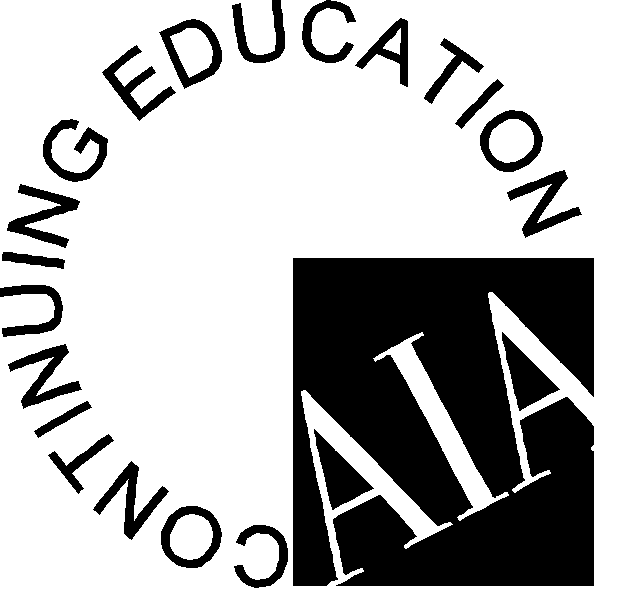 AttendedSession #Program TitleCreditsLULU/HSWMarch 13, 2024 – School Tours – 12:00 PM – 3:30 PM – Select 1 March 13, 2024 – School Tours – 12:00 PM – 3:30 PM – Select 1 March 13, 2024 – School Tours – 12:00 PM – 3:30 PM – Select 1 March 13, 2024 – School Tours – 12:00 PM – 3:30 PM – Select 1 March 13, 2024 – School Tours – 12:00 PM – 3:30 PM – Select 1 March 13, 2024 – School Tours – 12:00 PM – 3:30 PM – Select 1 Yes  No 2024SC01Lex 2 – Riverbank Elementary, Lexington Two Innovation Center, Lexington Two District Education Center and Performing Arts Center3.5Yes Yes  No 2024SC02Richland 2 – Bethel Hanberry Elementary, EL Wright Middle and Center for Knowledge, Forest Lake Elementary3.5Yes March 14, 2024 – Keynote Speaker: Col. Arthur J. Athens, USMCR (Ret.) – 09:00 AM – 10:00 AM March 14, 2024 – Keynote Speaker: Col. Arthur J. Athens, USMCR (Ret.) – 09:00 AM – 10:00 AM March 14, 2024 – Keynote Speaker: Col. Arthur J. Athens, USMCR (Ret.) – 09:00 AM – 10:00 AM March 14, 2024 – Keynote Speaker: Col. Arthur J. Athens, USMCR (Ret.) – 09:00 AM – 10:00 AM March 14, 2024 – Keynote Speaker: Col. Arthur J. Athens, USMCR (Ret.) – 09:00 AM – 10:00 AM March 14, 2024 – Keynote Speaker: Col. Arthur J. Athens, USMCR (Ret.) – 09:00 AM – 10:00 AM NO AIA CREDITSMarch 14, 2024 – Breakout Sessions – 11:00 AM – 12:00 PM – Select 1March 14, 2024 – Breakout Sessions – 11:00 AM – 12:00 PM – Select 1March 14, 2024 – Breakout Sessions – 11:00 AM – 12:00 PM – Select 1March 14, 2024 – Breakout Sessions – 11:00 AM – 12:00 PM – Select 1March 14, 2024 – Breakout Sessions – 11:00 AM – 12:00 PM – Select 1March 14, 2024 – Breakout Sessions – 11:00 AM – 12:00 PM – Select 1Yes  No 2024SC04Roofs, Walls, Windows Maintenance, and Asset Management1Yes Yes  No 2024SC05Culture of Space: Exploring Environmental Flexibility in Collaborative Spaces1Yes Yes  No 2024SC06The Outdoor Classroom: Beyond Picnic Tables and Butterfly Gardens (How thoughtful and innovative site design can change the landscape of education)1Yes Yes  No 2024VA16Designing Spaces and Meeting the Needs of Diverse Learners Through Community Engagement1Yes March 14, 2024 – Breakout Sessions – 1:30 PM – 2:30 PM – Select 1 March 14, 2024 – Breakout Sessions – 1:30 PM – 2:30 PM – Select 1 March 14, 2024 – Breakout Sessions – 1:30 PM – 2:30 PM – Select 1 March 14, 2024 – Breakout Sessions – 1:30 PM – 2:30 PM – Select 1 March 14, 2024 – Breakout Sessions – 1:30 PM – 2:30 PM – Select 1 March 14, 2024 – Breakout Sessions – 1:30 PM – 2:30 PM – Select 1 Yes  No 2024SC08Purpose-Driven, Collaborative Education for a Resilient and Equitable Workforce: How the Anderson Institute of Technology Boosts the Local Economy1Yes Yes  No 2024SC09Cyber Learning Labs and Esports Facilities: Transforming Education Through AV1Yes Yes  No 2024SC10Quick Impact Change Management for Architects and Designers in Educational Spaces1Yes Yes  No 2024VA09In Support of Student Thriving: How to Spark Curiosity & Design Successful CTE Spaces1Yes March 14, 2024 – Breakout Sessions – 2:30 PM – 3:30 PM – Select 1March 14, 2024 – Breakout Sessions – 2:30 PM – 3:30 PM – Select 1March 14, 2024 – Breakout Sessions – 2:30 PM – 3:30 PM – Select 1March 14, 2024 – Breakout Sessions – 2:30 PM – 3:30 PM – Select 1March 14, 2024 – Breakout Sessions – 2:30 PM – 3:30 PM – Select 1March 14, 2024 – Breakout Sessions – 2:30 PM – 3:30 PM – Select 1Yes  No 2024SC12Understanding & Procuring Third-Party Inspection Services1Yes Yes  No 2024SC13Beyond Classrooms: Nurturing Tomorrow’s Innovators Through CTE Excellence1Yes Yes  No 2024SC14Biohilic Design’s Impact on Learning Space: The Research, Design and Assessment1Yes Yes  No VASE2214The Intersectionality of Innovation on Design1Yes March 15, 2024 – Panel Discussion – 8:00 AM – 9:00 AMMarch 15, 2024 – Panel Discussion – 8:00 AM – 9:00 AMMarch 15, 2024 – Panel Discussion – 8:00 AM – 9:00 AMMarch 15, 2024 – Panel Discussion – 8:00 AM – 9:00 AMMarch 15, 2024 – Panel Discussion – 8:00 AM – 9:00 AMMarch 15, 2024 – Panel Discussion – 8:00 AM – 9:00 AMYes  No 2024SC16Principals Panel Discussion on Lessons Learned from the COVID 19 Experience1Yes March 15, 2024 – Keynote Speaker – 9:45 AM – 10:45 AMMarch 15, 2024 – Keynote Speaker – 9:45 AM – 10:45 AMMarch 15, 2024 – Keynote Speaker – 9:45 AM – 10:45 AMMarch 15, 2024 – Keynote Speaker – 9:45 AM – 10:45 AMMarch 15, 2024 – Keynote Speaker – 9:45 AM – 10:45 AMMarch 15, 2024 – Keynote Speaker – 9:45 AM – 10:45 AMNO AIA CREDITSTotal Hours Attended: